ЗАХТЕВ ЗА УКИДАЊЕ ПРИСТУПА ИНФОРМАЦИОНОМ СИСТЕМУ ИЗВРШЕЊА БУЏЕТА АУТОНОМНИХ ПОКРАЈИНА И ЈЕДИНИЦА ЛОКАЛНE САМОУПРАВE1. Основни подаци о кориснику2. Подаци о овлашћеном лицу - администратору                                                                                                                                 М.П.*    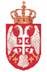 Информациони систем извршења буџета аутономних покрајина и јединица локалнe самоуправeИнформациони систем извршења буџета аутономних покрајина и јединица локалнe самоуправeИнформациони систем извршења буџета аутономних покрајина и јединица локалнe самоуправeРепублика СрбијаРепублика СрбијаРепублика СрбијаМИНИСТАРСТВО ФИНАНСИЈАМИНИСТАРСТВО ФИНАНСИЈАМИНИСТАРСТВО ФИНАНСИЈАУправа за трезорУправа за трезорУправа за трезорЈединствени број (ЈБКЈС)*НазивМатични бројПИБАдреса седиштаАдреса електронске поштеИме и презимеАдреса електронске поштеПотпис одговорног лица/законског заступника